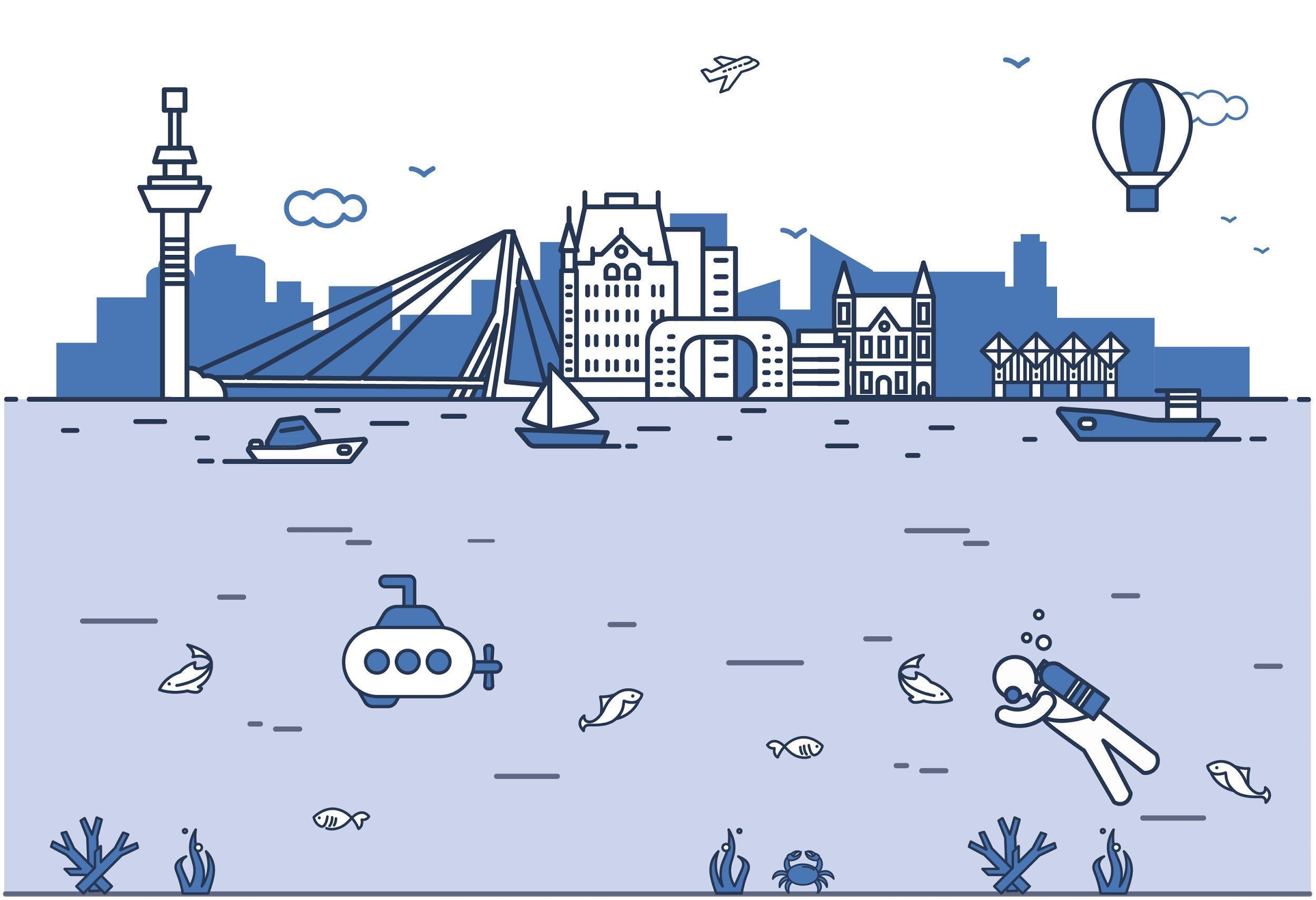 InhoudVoorwoordDit schoolplan is bedoeld om een beeld te geven van waar Harbour Bilingual de komende vier jaar voor gaat staat en waar het zich naar toe ontwikkelt. U leest in dit plan wie we zijn en hoe we het onderwijsproces uitvoeren. Het schoolteam van Harbour Bilingual heeft dit schoolplan daarom in gezamenlijkheid gemaakt. Want dit schoolplan is naast ‘een stuk papier’, vooral ook de koers waar ons schoolteam voor gaat!Dit schoolplan moet een kort, bondig en leesbaar document zijn en daarom beperken wij ons in de tekst tot de hoofdlijnen en verwijzen we zoveel mogelijk naar informatie wanneer deze al voorhanden is in andere documenten zoals de schoolgids, zorgplan en of  het schoolondersteuningsplan.Bestuur BOOR					Welkom in het openbaar onderwijs en dus welkom bij BOOR. Op een BOOR-school wordt voor elk kind (leerling) en door elke leerkracht (docent) goed onderwijs verzorgd.BOOR scholen staan open voor alle kinderen en jongeren, ongeacht hun verschillen, juist door hun overeenkomsten. Hetzelfde geldt voor mensen die bij BOOR willen werken. Dat vraagt om een actieve houding van alle BOOR-medewerkers, leerlingen en hun ouders ten aanzien van deze diversiteit. We versterken de actieve houding ten opzichte van diversiteit, juist omdat het diverse karakter van BOOR een enorme rijkdom is.We doen dit door:- vanuit een open, vragende en kritische houding na te denken;- te luisteren naar elkaar;- ons te verplaatsen in de ander;- onbevooroordeeld te spreken over verschillende levensbeschouwelijke stromingen.De dialoog is een onmisbaar middel om de actieve houding vorm te geven en verbinding aan te gaan met anderen uit onze veelkleurige samenleving. Verbinding in de zin van in gesprek blijven over de verschillen die er zijn, de dilemma’s die opdoemen en om problemen te kunnen oplossen. School als samenleving in het klein is de plaats waar leerlingen kunnen leren dialoog te hanteren. Daar is inzet voor nodig en dat vergt een actieve opstelling van schoolteams om leerlingen dit van jongs af aan te leren. Zo laten we zien dat verschillen een verrijking in het leven van ons en onze leerlingen kan zijn.De BOOR strategische koers en ambitie richt zich volledig om het verzorgen van goed onderwijs, door inzet van goede leerkrachten die hun vak beheersen, samenwerken met professionals en ouders, en daardoor elk kind goed in beeld hebben. Onze speerpunten voor de komende jaren richten zich op het zicht op de ontwikkeling van elk kind en maximaal vakmanschap in het schoolteam. Dat zal het BOOR bestuur ondersteunen en monitoren door in de scholen de gesprekken te voeren met de schoolteams en leerlingen over hun visie en ambitie op goed onderwijs, door de onderwijsresultaten te monitoren en veel activiteiten in te richten op het ‘samen leren’. Als we over vier jaar zien dat de kwaliteit van de jaarplannen van de scholen met bijbehorende schoolambities en -resultaten,  de opbrengsten en de tevredenheid zijn gestegen, zijn we tevreden.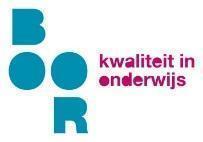 Hoofdstuk 1	Harbour Bilingual1.1	InleidingBasisschool Harbour Bilingual is onderdeel van de stichting Bestuur Openbaar Onderwijs Rotterdam (BOOR). Harbour IBSR hanteert twee verschillende onderwijsvormen; de Internationale afdeling (Harbour International) en de tweetalige afdeling (Harbour Bilingual). Harbour Bilingual is een groeiende, pionierende en innoverende organisatie. Groeiend, omdat de school in 2014 is gestart met een groep 1 van 15 leerlingen en inmiddels uitgegroeid is tot een school met groepen 1 t/m 6 en 292 leerlingen. Innoverend en pionierend, omdat de school onderdeel is van een pilot van 19 scholen. Samen met deze 19 andere scholen, maakt de school deel uit van een langlopend onderzoek van acht jaar waarbij er 30-50% in het Engels les wordt gegeven. Deze pilot wordt in opdracht van het Ministerie van Onderwijs uitgevoerd en er wordt samen met de andere pilotscholen, EP Nuffic en SLO vorm gegeven aan het tweetalig onderwijs. Elk jaar groeit de school één leerjaar en ontwikkelt het daar een leerplan voor. In schooljaar 2021-2022 zijn wij gegroeid tot een school met de groepen 1 t/m 8. Wij zien Harbour Bilingual hierbij als een professionele leergemeenschap waarbij het team een structuur en cultuur ontwikkelt en uitdraagt dat is gericht op samen leren. Onze belangrijkste onderwijs pijlers hierbij zijn; woordenschat, IPC, TPO en zorg. Onze ambitie is om deze op elkaar af te stemmen en te ontwikkelen, zodat wij in 2024 volwaardig tweetalig onderwijs aan onze leerlingen kunnen bieden.1.2	Missie en visieDe missie van Harbour IBSR is “Harbour IBSR, leren en leven met elkaar”. De gezamenlijke visie is “Harbour IBSR  biedt twee verschillende onderwijsconcepten voor leerlingen met verschillende culturele achtergronden om ze voor te bereiden om een succesvol wereldburger te zijn.”De algemene visie van Harbour IBSR die stelt dat leerlingen voorbereid worden om een goede wereldburger te zijn, is voor de Tweetalige afdeling vertaald in de visie op “lesgeven”, “leren”, en “identiteit”. Visie op lesgevenWe geloven in kwalitatief hoogwaardig onderwijs waarin leerlingen binnen een prettige en veilige omgeving tot leren kunnen komen. Het pedagogisch en didactisch handelen draagt hieraan bij. Het pedagogisch handelen binnen ons onderwijs richt zich op het ontwikkelen van zelfstandigheid, normen en waarden, eigen verantwoordelijkheid, executieve functies en samenwerking. Het grondprincipe van ons didactisch handelen is dat we leerlingen eigenaar maken van hun eigen leerproces. Voor een belangrijk deel wordt dit vormgegeven door middel van thematisch onderwijs. We differentiëren op instructieniveau en bieden gevarieerde werkvormen aan waarbij zelfstandige verwerking centraal staat.Visie op lerenHet uitgangspunt van onze visie op leren is dat leerlingen van nature nieuwsgierig zijn. Buiten de doelen die  de leerkrachten voor ogen hebben stimuleren wij de leerlingen zelf doelen te formuleren over een bepaald onderwerp. De school biedt leerlingen daarbij de mogelijkheid om kennis op diverse manieren te verwerven. Hierbij speelt “samen leren met elkaar” een belangrijke rol. Leerlingen hebben kennis van de internationale omgeving waarin zij leven en hebben onder meer door internationale contacten ervaringen opgedaan die leiden tot meer intercultureel bewustzijn.Visie op identiteitOnze school is een openbare tweetalige school. Wij zijn een school waar leerlingen zich thuis voelen, waar ze op een passende manier kennis opdoen. We bieden de leerlingen een prettige en veilige omgeving waarin ze kunnen groeien en bloeien. We geloven in kwalitatief hoogwaardig onderwijs waarin ruimte is voor de ontwikkeling van elk kind. Normen en waarden staan centraal, met aandacht voor elkaar. Harbour Bilingual is een school waar we leren van elkaar.  Op deze manier leggen we de grondslagen voor het functioneren van leerlingen in een diverse, multiculturele en globaliserende omgeving.StrategieThema’s worden aangeboden in de vorm van verhalend ontwerp waarbij alle aspecten aan bod komen. Het ontdekkend leren waar wij voor staan stimuleren we door het creëren van een rijke taal-leeromgeving. Deze leeromgeving kenmerkt zich o.a. in al onze groepen (1 t/m 6) door uitdagende ateliers, het inzetten van gastsprekers (ouders) en het aanbieden van themagerichte uitstapjes. Hiervoor maken wij gebruik van het  International Primary Curriculum (IPC). Dit curriculum is een praktisch gereedschap voor leerkrachten om kinderen te helpen met het leren. De leerdoelen binnen IPC zijn gedefinieerd en richten zich op de vakken, persoonlijke leerdoelen en internationale begripsvorming. Het idee is dat deze doelen de basis vormen van het onderwijs. Binnen dit thematisch onderwijs geeft de leerling  zelf betekenis aan ervaringen en de werkelijkheid. Door de centrale rol van de lerende in zijn leerproces, verschuift ook de rol van leerkracht naar die van coach, tutor of begeleider. In paragraaf 2.2.3 leest u meer over IPC.Content and language integrated learning (CLIL) vormt een belangrijk bestanddeel van ons tweetalige onderwijs. De lessen die in “CLIL” gegeven worden richten zich op vier doelen (4C’s); content (inhoud), cognition (cognitie), culture (cultuur) en communication (communicatie). De IPC lessen richten zich voornamelijk op de eerste drie doelen waarbij het gaat om vakinhoudelijke doelen (content), het aanleren van vaardigheden (cognition) en het verhogen van interculturele begripsvorming (culture). Bij het geven van de (IPC) lessen dient de leerkracht zich daarnaast ook te richten op het doel “communication”.  Hierbij moet de leerkracht rekening houden met een tweetal aspecten; het eerste aspect is de ontwikkeling van het gebruik van de Engelse taal van de leerlingen en het tweede aspect is het gebruikmaken van de Engelse taal om te leren. De leerkracht zet hierbij actieve werkvormen in tijdens de lessen waarbij de kinderen worden uitgedaagd en gestimuleerd de Engelse taal te gebruiken.Door deze combinatie van het gebruik van CLIL en IPC, zoals hierboven beschreven, zal een leerling van Harbour Bilingual middenin de samenleving komen te staan. Wij vinden het belangrijk dat leerlingen kennis maken met andere culturen en open staan voor nieuwe ideeën. Het aanleren van een tweede taal naast de moedertaal vormt hierbij een belangrijk aspect. Kinderen worden op deze manier bewust van hun eigen identiteit, maar ook bewust van het feit dat zij onderdeel uitmaken van een multiculturele samenleving. Door kennis over waarden, normen en gebruiken van andere culturen leren de leerlingen de eigen waarden, normen en gebruiken in een breder perspectief te plaatsen. Dit is een voorwaarde voor het overdenken van de waarden van de eigen cultuur en die van andere culturen, en hun eigen rol daarin. Het stelt de leerlingen ook in staat om later uit een groter reservoir aan denkbeelden en gebruiken te putten wanneer zij worden geconfronteerd met levensuitdagingen.1.3	De omgeving van de schoolDe school is twee jaar geleden verhuisd van de Graaf Florisstraat naar de Coolhavenstraat in de wijk Delfshaven. Onze ouders kiezen bewust voor tweetalig onderwijs en hebben verschillende culturele achtergronden en opleidingsniveaus. De populatie van onze kinderen en ouders is een mooie afspiegeling van Rotterdam.De leerlingen hebben soms een andere moedertaal maar kunnen het Nederlands wel begrijpen en spreken. 19% van de leerlingen woont in een straal van 1 km van de school. 43% van de leerlingen in een straal van 2 km en 38% woont verder dan 2 km van de school. Waarvan een aantal leerlingen op 5 km of hoger wonen.  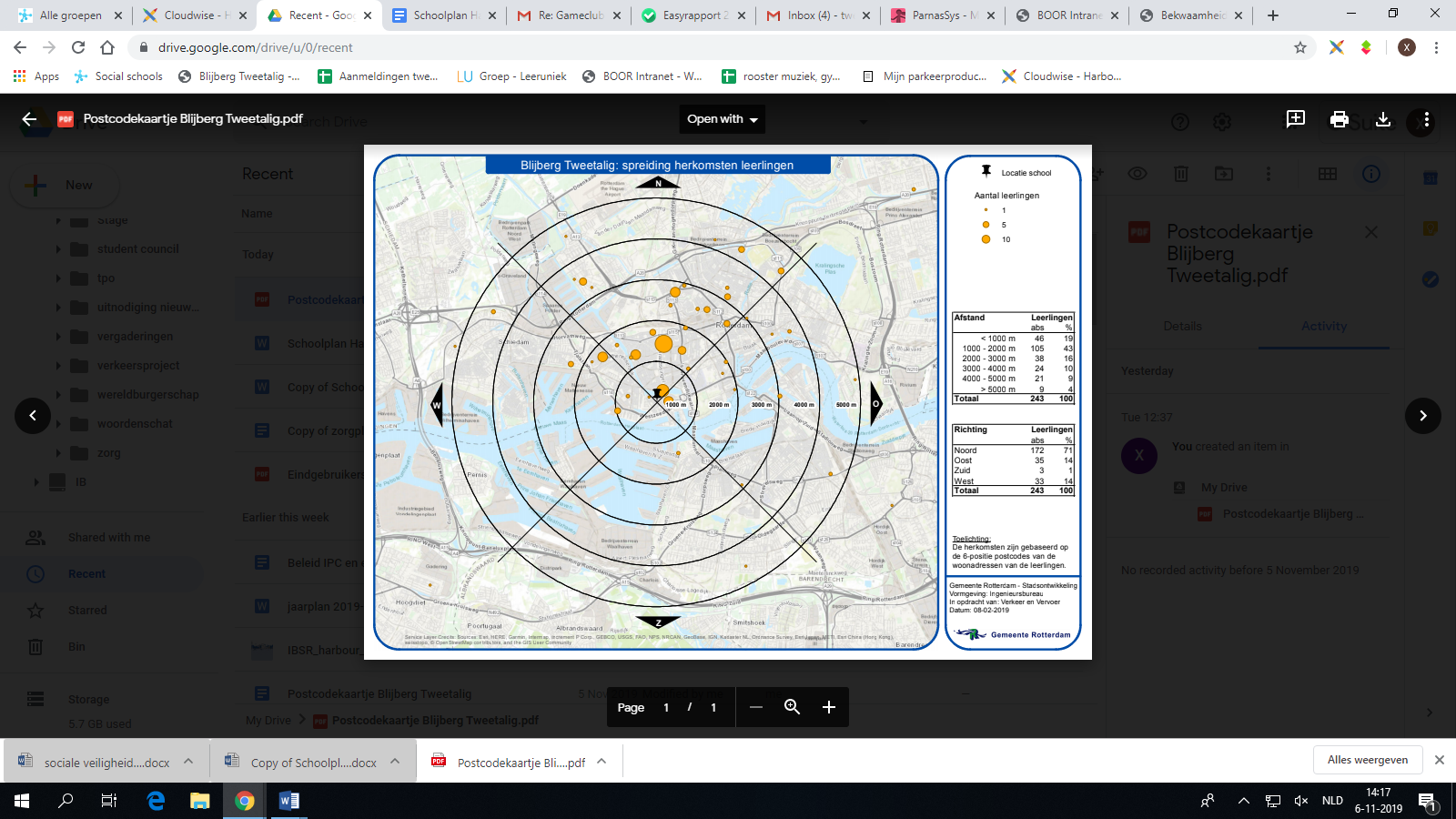 Voor verdere praktische informatie over onze school verwijzen wij u naar onze schoolgids. Klik hier voor de link naar de schoolgids.1.4	TeamHet team bestaat op het moment van schrijven uit een directeur en adjunct- directeur, achttien leerkrachten, één conciërge, twee Ib-ers, één muziekdocent, één gymdocent en een event manager. Alle leerkrachten beheersen de Engelse taal.  Het schoolteam bestaat uit 1 man (4%) en 24 (96%) vrouwen. Binnen het MT zijn deze percentages vergelijkbaar. De school acht het wenselijk dat deze verdeling zo evenredig mogelijk is in verhouding tot de totale bezetting van het team. Echter het benutten en inzetten van persoonlijke kwaliteiten prevaleert boven het nastreven van evenredigheid op basis van sekse. In de situatie dat een vacature binnen de schoolleiding zich aandient, is de school niet voornemens bij gebleken gelijke geschiktheid sekse doorslaggevend te laten zijn om evenredigheid binnen schoolleiding/MT te borgen.Alle teamleden zijn zeer enthousiast en innoverend. Ze maken deel uit van één van de expertgroepen binnen de school die zich richt op één van de onderwijs pijlers: IPC, TPO, Woordenschat of Zorg. Samen met deze groep maken zij een jaarplan, bereiden zij vergaderingen voor en richten zich zo op het verbeteren en borgen van het onderwijs op de school. De school heeft een TPO coördinator die 1,5 dag per week is uitgeroosterd om zich te richten op de ontwikkeling van het tweetalig onderwijs. Het team groeit elk jaar.1.5	Uitdagingen en ambitiesHarbour Bilingual heeft de komende periode te maken met een aantal ontwikkelingen; de pilot en huisvesting. Onze ambitie is om onze pilot te laten slagen, wat betekent dat het geven van 30 tot 50% van Engels niet ten koste gaat van het Nederlands onderwijs op onze school. Wij zijn echter ook afhankelijk van de andere 16 scholen die deel uitmaken van deze pilot.  Als de pilot niet slaagt betekent dit het einde van school in haar huidige vorm. De school zal bij een tegenvallend resultaat van de pilot teruggaan naar een school zonder tweetalige focus. Dat zou betekenen dat ook de visie, missie en strategie moeten worden herontwikkeld. We blijven dan uiteraard doorgaan als Harbour Bilingual waarbij er, naast het Nederlands, zoveel mogelijk Engels wordt gegeven.Een tweede ontwikkeling heeft te maken met de huisvesting. Twee jaar geleden moest noodgedwongen worden verhuisd naar een andere locatie, de Coolhavenstraat, omdat het bestaande gebouw aan de Graaf Florisstraat te klein werd. Het pand waar de school nu tijdelijk is gehuisvest biedt ruimte voor 18 groepen en heeft daarnaast een grote zolder. Er zijn drie ondersteunende ruimtes voor directie, intern begeleider en een teamkamer. Het huidige schoolgebouw heeft onvoldoende ruimte om de groei van de school te faciliteren. In het schooljaar 2021-2022 zijn er geen groeimogelijkheden meer. De gemeente geeft aan dat binnen vijf jaar nieuwbouw is gerealiseerd voor de Internationale campus dat onderwijs biedt voor Primair en Secundair onderwijs, waar de school terecht kan. De campus betekent een doorgaande lijn van primair onderwijs naar secundair onderwijs. We zijn op dit moment in gesprek met de Wolfert Tweetalig, de middelbare school die ook gehuisvest wordt in de campus. Dit gesprek is gericht op samenwerking tussen beide scholen waarbij de Wolfert zich kan voorbereiden op onze leerlingen en waarbij wij onze kinderen kunnen voorbereiden op de middelbare school.  Hoofdstuk 2	Onderwijskundig beleid2.1	InleidingWat ons uniek maakt is tweetaligheid. Leerlingen krijgen op Harbour Bilingual les in het Nederlands en Engels. Waar andere scholen slechts enkele uren per week het vak Engels geven, is bij ons tweetaligheid compleet geïntegreerd in alle lessen. We volgen het Nederlandse curriculum, maar spreken 30 tot 50% van de lestijd Engels.Ons curriculum is gelijk aan dat van elke andere basisschool in Nederland. Wij werken volgens de kerndoelen die door het Ministerie van Onderwijs zijn opgesteld. Voor elk leerjaar is per aandachtsgebied vastgelegd wat leerlingen moeten kunnen en moeten weten. Daarnaast ontwikkelen wij samen met andere pilotscholen en Stichting Leerplan Ontwikkeling (SLO) de aanvullende kerndoelen voor het Tweetalig onderwijs. In de groepen 1 en 2 wordt er 50% van het onderwijs in het Engels gegeven en in de groepen 3 en 4  is het onderwijs voor 30 tot 40% Engels. In groep 5 en hoger wordt er 50% van het onderwijs in het Engels gegeven en staat onder andere het leren lezen en schrijven in het Engels centraal. In de groepen 1 en 2 wordt er Engels gegeven op woensdag en op maandag-, dinsdag-, donderdag- en vrijdagmiddag. In de groepen 3 t/m 6 is dit vak afhankelijk en wordt er door middel van vlaggetjes aangegeven wanneer een vak in het Engels wordt aangeboden.2.2	OnderwijsaanbodHet uitgangspunt van het onderwijs op onze school is dat het tweetalige onderwijs afgestemd wordt op de onderwijsbehoeften van de leerlingen. Hierbij maken wij voor ons Nederlands curriculum gebruik van Nederlandse methodes (zie tabel 1). Voor ons Engelse curriculum maken wij gebruik van zowel onze Nederlandse methodes als Engelse methodes. Vanaf groep 6 krijgen de leerlingen spelling -en rekenonderwijs in de digitale leeromgeving “Gynzy” aangeboden. 2.2.1	Executieve functiesNaast het werken met behulp van methodes vinden wij het belangrijk dat ons onderwijs zich richt op het ontwikkelen van executieve functies. Executieve functies horen bij het denkvermogen en beïnvloeden het gedrag en de wijze waarop je leert. In onze lessen wordt door leerkrachten en leerlingen gebruik gemaakt van de metafoor van de boot en van Stippestappen. Voor meer informatie verwijzen wij u graag naar onze website. 2.2.2	Portfolio’sIn het schooljaar 2019-2020 zijn wij gestart met portfolio’s. Deze portfolio’s zijn een onderdeel van onze voortgangsgesprekken die wij in maart samen met de ouders en/of leerlingen hebben. In groep 3 zit er, naast de werkjes van IPC waar de kinderen trots op zijn, ook een “ik” deel in. Hierin geven de kinderen, met gebruik van de metafoor van de boot, hun eigen ontwikkeling van de executieve functies weer. Vanaf groep 4 zijn er, naast het “ik deel”, ook de vorderingen op het gebied van de doelen die binnen IPC worden aangeboden te vinden. Dit zijn de “assessment for learning doelen”. Hierbij kan men denken aan vaardigheden op het gebied van onderzoeken, samenwerken, presenteren etc.2.2.3	IPC IPC staat voor International Primary Curriculum waarbinnen de vakken geschiedenis, techniek, creatieve vorming, lichamelijke opvoeding, natuur en aardrijkskunde vallen. IPC kenmerkt zich door ontdekkend leren. Door vragen te stellen en actief aan de slag te gaan met het oplossen van vraagstukken en problemen.IPC stelt de leerlingen in staat zich op de natuurlijke (leef)omgeving en op verschijnselen die zich daarin voordoen te oriënteren en laat de leerlingen zich ook oriënteren op de wereld, dichtbij en veraf, van toen en van nu en nemen kennis van het cultureel erfgoed.  IPC wordt al op veel internationale scholen in het buitenland toegepast. Binnen IPC is het stellen van vragen en het ontdekken van je eigen leerdoelen net zo belangrijk als de doelen die de leerkracht aanreikt. Om actief aan de slag te kunnen gaan met je eigen  leerdoelen, is het belangrijk te leren hoe je dat aanpakt. Wat heb je nodig om je doel te bereiken of om je vraag te beantwoorden? Welke materialen kun je gebruiken en welke vaardigheden moet je ontwikkelen? Door kinderen eigenaar te maken van hun eigen leerproces  worden zij nog meer betrokken bij de kennis, vaardigheden en het begrip dat zij opdoen. Hoe wij de kinderen hierin begeleiden is o.a  het ontwikkelen van de executieve functies (2.2.1. Een onderdeel van IPC is de leertuin. Deze is gevestigd op onze zolder en biedt leerlingen verschillende “tuinen” aan waarin kan worden ontdekt, gespeeld en geleerd. Deze tuinen hebben ieder een thema zoals; de natuurtuin, de dramatuin, de kooktuin, de techniektuin en de mediatuin. De tuinen worden veelal aangepast aan de IPC thema’s. Leerlingen kunnen hier één keer in de week, al dan niet groepsdoorbroken, leren binnen de verschillende tuinen. Voor meer informatie verwijzen wij u graag naar onze website.2.2.4	EngelsWe willen met Engels in het basisonderwijs dat kinderen in deze taal leren communiceren (communicatieve aanpak). Bij een communicatieve aanpak past een aanbod van taalchunks (regelmatigheden van de taal) die horen bij een actueel thema. De herhaling van die taalchunks via luisteren en lezen helpt bij het opslaan van de taal in het langetermijngeheugen. Die combinatie, van horen en lezen, bevordert ook het produceren van Engelse taal. En juist in het produceren van taal (bijvoorbeeld door te spreken) zit de winst van het opslaan in het langetermijngeheugen: taal leren is taal doen! Pas als leerlingen veel meer woordenschat hebben, kunnen zij grammatica via regels aanleren en onthouden. Spellen is geen op zichzelf staande vaardigheid, maar een hulpmiddel bij met name lezen en schrijven. Content and language integrated learning (CLIL) vormt een belangrijk bestanddeel van het tweetalige onderwijs. Thema’s worden aangeboden in een verhalend ontwerp. Het ontdekkend leren wordt gestimuleerd door een rijke leeromgeving. Deze leeromgeving kenmerkt zich o.a. door uitdagende ateliers, het inzetten van gastsprekers (ouders) en het aanbieden van themagerichte uitstapjes. Hiervoor wordt gebruik gemaakt van het International Primary Curriculum (IPC). Dit curriculum is een praktisch gereedschap voor leerkrachten om kinderen te helpen met het leren. Onze (Engelse) leerdoelen zijn binnen IPC geïntegreerd. Naast IPC maken wij gebruik van de leerlijn die binnen de methode Big English Plus wordt aangeboden. Hierbij gebruikt de leerkracht Big English plus als bronnenboek om de grammatica en begrijpend lezen teksten aan te bieden. Voor ons leesonderwijs maken wij gebruik van de boekjes van Oxford reading tree.Om de kinderen te volgen in hun ontwikkeling gebruiken wij in de groepen 1,2 en 3 observatielijsten die zijn opgesteld in samenwerking met SLO. Vanaf groep 4 maken wij gebruik van het toetsinstrument ‘ English Benchmark’ . Dit programma geeft het vaardigheidsniveau van het lezen, schrijven, spreken en luisteren van de leerling weer. Voor verdere informatie verwijzen wij u graag naar onze website. 2.2.5	Hoogbegaafde leerlingenBinnen ons onderwijs richten wij ons ook op de onderwijsbehoefte van (vermoedelijk) hoogbegaafde kinderen. Vanaf het schooljaar 2019-2020 gaat de hoogbegaafdheid coördinator één keer in de week aan de slag met deze leerlingen en zij begeleidt de leerkrachten in de omgang met hen. Zij biedt de leerlingen in haar “Harbour Skills group” handvatten om om te gaan met “leren leren”. Hierbij gebruikt zij ook de metafoor van de boot om de executieve functies (2.2.1) weer te geven en te ontwikkelen. Daarnaast krijgen de leerlingen binnen de groep extra uitdaging aangeboden en wordt werk, waar mogelijk, gecompact en verrijkt. Wij verwijzen u graag naar het zorgplan voor meer informatie2.3	ZorgIeder kind op onze school verdient de best mogelijke zorg. Hierbij streven wij ernaar een veilige- en uitdagende leeromgeving te creëren waarin leerlingen zich optimaal kunnen ontwikkelen. We willen dat, wanneer er behoefte is aan extra zorg, dit zoveel mogelijk in de eigen klas plaatsvindt door de eigen leerkracht. Op deze manier streven wij naar een zo inclusief mogelijke onderwijssituatie. Hierbij werken wij zoveel mogelijk samen met ouders en collega’s om kennis en expertise te delen. Waar nodig wordt samengewerkt met externe partijen.Binnen de klas wordt het aanbod afgestemd op de onderwijsbehoeften en basisbehoeften van de leerlingen (handelingsgericht werken). Aan de hand van de kindkenmerken wordt gekeken welke onderwijsbehoeften het betreffende kind heeft. Om leerlingen de best mogelijke zorg op maat te leveren wordt er in de klas les gegeven aan de hand van methodes en op basis van drie niveaugroepen. In de instructie afhankelijke groep zitten leerlingen die extra zorg nodig hebben in de vorm van bijvoorbeeld verlengde instructie. In de basisgroep zitten leerlingen die de methode kunnen volgen en die geen extra zorg nodig hebben. In de instructie onafhankelijke groep zitten leerlingen die extra leerstof nodig hebben. De leerkrachten in groep 1 en 2 geven deze onderwijsbehoeften weer in een groepsplan in BOSOS. De leerkrachten van groep 3 t/m 6 geven dit weer in een didactisch werkplan in Leeruniek.Voor specifieke informatie verwijzen wij u graag naar ons zorgplan en POS.2.4	AmbitiesBinnen ons onderwijskundig beleid hebben wij als school ambities gesteld op het gebied van opbrengstgericht werken, ontwikkelen executieve functies, tweetalig onderwijs t/m groep 8, passend onderwijs voor (vermoedelijk) hoogbegaafde leerlingen en samenwerking Voortgezet Onderwijs. In de volgende paragrafen zullen we deze ambities toelichten. 2.4.1	Opbrengstgericht werkenDit schooljaar hebben wij samen met het team een ambitieplan geschreven met betrekking tot onze onderwijsresultaten. Hierbij hebben wij, van de afgelopen drie jaar,  de midden en eindtoetsen van CITO van de groepen 3, 4 en 5 geanalyseerd en ambities opgesteld voor deze toetsen en de toets van groep 6. Voor het Engels hebben wij ditzelfde gedaan met behulp van reading a-z en de eindtoets van TELL. Aan het eind van dit schooljaar stellen wij op basis van de resultaten van eind groep 6 onze ambitie op met betrekking tot onze eind opbrengsten (uitstroom referentieniveaus). Naast de cito resultaten baseren wij deze ook op de signaleringswaarden gesteld door de onderwijsinspectie in combinatie met de schoolweging. Deze ambitie nemen wij op in ons ambitieplan en zal elk jaar gemonitord worden. Voor specifieke informatie over de gestelde ambities verwijzen wij u graag naar ons ambitieplan.2.4.2	Tweetalig onderwijs t/m groep 8Onze ambities voor tweetalig onderwijs zijn tweeledig. Enerzijds willen wij dat onze leerlingen een optimaal resultaat behalen op het gebied van Engels. Anderzijds willen wij dat dit niet ten koste gaat van hun Nederlandse resultaten en willen wij dat het uitstroomniveau van onze leerlingen hoog is. Om onze ambitie te bepalen voor het uitstroomniveau van groep 8 maken wij gebruik van de indicaties op referentieniveaus die uit de CITO resultaten van groep 6 en 7  naar voren zullen komen. Zoals in 2.2.5 is beschreven maken wij gebruik van CLIL (Content and Language Integrated Learning). De planning van CLIL vergt echter een andere aanpak van leerkrachten dan bij het voorbereiden van vakken in het Nederlands of bij het “traditionele” vreemde talen onderwijs. Leerkrachten worden geacht les te geven in een andere taal waarbij ze hun methodologie moeten veranderen en verschillende manieren moeten vinden om leerlingen te laten leren. Het gebruiken van de vreemde taal wordt hierbij een onderdeel van het leerproces. Onze ambitie richt zich dan ook op het vergroten van de kennis en vaardigheden van CLIL bij onze leerkrachten.  2.4.3	Relationele en seksuele vormingVanaf volgend jaar werken onze groepen 7 en 8 in milepost 3, waarbij er aandacht is voor seksuele voorlichting. Wij vinden het belangrijk dat kinderen vanaf jonge leeftijd voorgelicht worden over relationele en seksuele vorming. Op deze manier raken kinderen vertrouwd met het thema en leren ze dat het een normaal onderwerp is om over te praten en dat zij hierin hun wensen en grenzen mogen aangeven. In samenwerking met de Internationale afdeling zal worden gekeken naar een juiste invulling hiervan.2.4.4	Passend onderwijs voor (vermoedelijk) hoogbegaafde leerlingenOp Harbour Bilingual hebben we de ambitie gesteld om onze (vermoedelijk) hoogbegaafde leerlingen beter te kunnen bedienen op hun onderwijsbehoeften. Zo willen wij ons aanbod op het gebied van cognitieve uitdaging uitbreiden met bijvoorbeeld Levelwerk, de Pittige Plus torens en andere materialen. Als team willen wij onze kennis op het gebied van hoogbegaafdheid vergroten door kennisoverdracht en scholing, mede gefaciliteerd door de coördinator hoogbegaafdheid. 2.4.5	Portfolio’s In paragraaf 2.2.2 is er beschreven dat wij in het schooljaar 2019-2020 zijn gestart met het werken met portfolio’s. Hierbij is het van belang de inzet van de portfolio’s de komende vier jaar volgens de PDCA cyclus goed te monitoren. Onze ambitie is om de komende vier jaar leerlingen in hun portfolio ook  persoonlijke leerdoelen binnen de IPC thema’s te laten opstellen. Het is de bedoeling dat zij, binnen de leertuin (2.5.5) aan dit doel werken en het proces en eindproduct in hun portfolio opnemen. Daarnaast willen wij dat leerlingen nog meer eigenaar worden van hun leerproces binnen de vakgebieden rekenen, spelling en taal. Hierdoor worden de kennisdoelen ook onderdeel van het portfolio.  Onze ambitie is daarnaast om aan te sluiten bij de portfolio’s van de Wolfert Tweetalig. In het schooljaar 2019-2020 zullen hier de eerste stappen voor worden gezet. Er zal hierbij met name worden gekeken naar aansluiting op het gebied van vaardigheidsdoelen.  2.4.6	Persoonlijke leerdoelen en de leertuinIn 2.2.3 is beschreven hoe wij de leertuin inzetten binnen ons IPC onderwijs. De leertuin zal de komende vier jaar verder worden ontwikkeld zodat leerlingen aan hun persoonlijke leerdoelen kunnen werken. Hiervoor is materiaal nodig zodat er een optimale omgeving wordt gecreëerd voor de leerlingen om te leren, onderzoeken en spelen. Er zal geïnvesteerd worden in materialen voor o.a. de techniektuin en mediatuin, waarbij kan worden gedacht aan de aanschaf van informatieve boeken, chromebooks, ozobots, etc. Naast materialen zullen we ons ook richten op de begeleiding van de leerlingen in hun leerproces. Dit leerproces moet een vast onderdeel worden van het portfolio. Dit houdt in dat leerkrachten kennis moeten hebben over hun rol om de kinderen zo goed mogelijk te begeleiden in hun leerproces. Er zal daarom geïnvesteerd worden in workshops/scholing voor het team.  2.4.7	Samenwerking VOVoor de overgang van het Primair onderwijs naar voortgezet onderwijs hanteren wij vanaf groep 7 de Rotterdamse Plaatsingswijzer. Daarin staan afspraken waaraan alle Rotterdamse scholen voor basis- en voortgezet onderwijs zich houden. Dit betekent dat de leerlingen op Harbour Bilingual in groep 7 aan het einde van het schooljaar een pre-advies krijgen. In groep 8 krijgen de leerlingen in januari-februari het eindadvies. Zij maken in april de Centrale Eindtoets. Ter voorbereiding op de uitstroom van onze oudste leerlingen, die de school in 2022 gaan verlaten, ondernemen wij de volgende stappen:In het schooljaar 2018-2019 zijn de eerste stappen gezet voor een samenwerking tussen directie en leerkrachten van onze school en het Wolfert Tweetalig. Het doel van deze samenwerking is om antwoord te vinden op de vraag “hoe bereiden wij onze leerlingen zo goed mogelijk voor op het middelbaar (tweetalig) onderwijs en hoe bereidt het Wolfert Tweetalig zich zo goed mogelijk voor op de komst van onze leerlingen?”. Onze leerlingen zullen immers een hoog niveau op het gebied van Engels hebben. Omdat wij ons realiseren dat niet al onze leerlingen naar het Wolfert Tweetalig uitstromen nodigen wij in schooljaar 2019-2020 meerdere middelbare scholen uit om hen te informeren over de leerlingen die wij af zullen leveren en het niveau van Engels dat zij vermoedelijk zullen beheersen. Wij hopen dat meerdere scholen bereid zijn onze leerlingen een passend onderwijsaanbod te bieden op het gebied van Engels.Vanaf het schooljaar 2022-2023 willen wij onze leerlingen monitoren op het verdere verloop van hun schoolcarrière door nauw contact te hebben met de middelbare scholen. Hoofdstuk 3	Veiligheid3.1	InleidingEen veilige omgeving is van groot belang voor kinderen om zich goed te kunnen ontwikkelen en te kunnen leren. De Arbowet en de Kwaliteitswet bieden kaders voor de veiligheid in algemene zin en iedere school is verplicht een veiligheidsplan te hebben, maar dit is niet voldoende. Scholen krijgen steeds meer te maken met complexe maatschappelijke problemen zoals (online) pesten, agressie, discriminatie, seksueel grensoverschrijdend gedrag, kindermishandeling en huiselijk geweld en radicalisering. Scholen zijn sinds 1 augustus 2015 bij wet verplicht tot:1. Het voeren van sociaal veiligheidsbeleid; 2. Het aanwijzen van een persoon die belast is met het coördineren van het veiligheidsbeleid in het algemeen en het beleid ten aanzien van tegengaan van pesten in het bijzonder; 3. De jaarlijkse monitoring van de sociale veiligheid van leerlingen, zodanig dat het een actueel en representatief beeld geeft. Hieronder valt ook het welbevinden van leerlingen.3.2	Visie op veiligheid  BOOR Om de sociale veiligheid in algemene zin te borgen, zijn scholen per 1-8-2015 verplicht hierop beleid te ontwikkelen. In ons koersdocument 2016-2020 “Leerlingen van nu, burgers van morgen”  staan de volgende richtinggevende uitspraken:Ons onderwijs is eigentijds en uitdagend onderwijs van hoge kwaliteit met als doel kwalificatie, socialisatie en identiteitsontwikkeling voor elke leerling.Leerlingen worden deel van hun sociale omgeving en leren daarbij zorg dragen voor anderen.Onze scholen realiseren een klimaat waarin kinderen elkaar leren kennen, begrijpen en waarderen op basis van respect en vertrouwen. Met alle leerlingen en ouders delen we de waarden van waaruit wij werken. Het openbare karakter van ons onderwijs betekent dat we gericht aandacht besteden aan burgerschap in relatie tot onze samenleving en dat alle scholen duidelijk deel uitmaken van hun omgeving. Het zelfbewustzijn, cultureel bewustzijn, het belang van gezonde voeding en de identiteitsontwikkeling van leerlingen zijn geïntegreerde onderdelen van ons onderwijs. Rotterdam is daarbij onze inspiratiebron en vindplaats.3.3	Visie op veiligheid Harbour BilingualSociale veiligheidDe leerkracht is degene die zorgt voor een veilige, vertrouwde omgeving waarin ieder kind zich volledig kan ontplooien. Het ontplooien geldt zowel voor het cognitieve deel als voor de sociaal-emotionele aspecten. Om de sociale veiligheid goed te monitoren neemt Harbour Bilingual elk jaar de kwaliteitsvragenlijst af. Deze tevredenheidsenquête wordt eenmaal per jaar afgenomen bij ouders, management, leerkrachten en leerlingen van groep 6 t/m 8. Dit systeem meet de veiligheidsbeleving van personeel, ouders en leerlingen. Daarnaast gebruikt de school ZIEN! Vanuit ZIEN is er een preventieve en een curatieve aanpak. De preventieve aanpak schoolbreed in. In bepaalde periodes staat één van de sociale ontwikkeltaken centraal;1. Wij horen bij elkaar. Binnen dit thema staat de Gouden regels van Kees van Overveld centraal. 2. Wij kunnen vrienden maken en blijven met elkaar. 3. Wij helpen elkaar 4. Wij werken en spelen samen. 5. Wij lossen ruzies samen op. Met de curatieve aanpak binnen ZIEN krijgt de leerkracht, door middel van het invullen van een observatie,  inzicht in de veiligheidsbeleving, de vaardigheden voor SOVA en het pestgedrag van haar leerlingen. Naar aanleiding van deze observatie worden kinderen die extra hulp behoeven opgenomen in het groepsplan gedrag van Kees Overveld. De interventies die worden gepleegd haalt de leerkracht uit de lessuggesties vanuit ZIEN!  Voor verdere informatie over klachtenprocedure en veiligheid verwijzen wij u graag naar de schoolgids en het veiligheidsplan.Fysieke veiligheid Op onze school wordt een actief veiligheidsbeleid gevoerd. Regelmatig wordt er een risico-inventarisatie en evaluatie gehouden op grond waarvan een plan wordt opgesteld om eventuele gevaarlijke situaties aan te passen. Een deel van het personeel van Harbour Bilingual is geschoold op het gebied van levensreddend handelen. De bijbehorende cursus wordt met regelmaat gegeven om de opgedane kennis op peil te houden. Tevens voldoen wij aan het door de ARBO verplichte aantal BHV-ers. Elk jaar houden we minimaal twee brandoefeningen om ervoor te zorgen dat zowel kinderen als personeel precies weten wat te doen in geval van een calamiteit. Onze relatie met de brandweer is goed. Elk jaar komt de brandweer met richtlijnen die betrekking hebben op de inrichting van lokalen en gangen, op te hangen versieringen, vluchtwegen, hoe om te gaan met open vuur en over de te gebruiken materialen. Veiligheid en personeelWij willen dat medewerkers zich plezierig, fit, gezond en veilig voelen op Harbour Bilingual. Wij investeren in een goede relatie, gaan regelmatig met elkaar in gesprek, tonen oprechte belangstelling en zijn geïnteresseerd. Wij werken aan de kwaliteit van werken en de vitaliteit van de medewerkers en volgen daartoe het preventieve gezondheidsbeleid van stichting BOOR. Harbour Bilingual heeft een veiligheidsplan waarin alle regelingen op verschillende gebieden zijn gebundeld.3.4	AmbitiesSociale media zijn niet meer weg te denken uit onze maatschappij en nemen ook in de wereld van onze leerlingen een belangrijke plaats in. Ons eigentijds onderwijs bereidt de leerlingen voor op hun toekomst. De leerlingen vanaf groep 6 werken op chromebooks en het merendeel van onze leerlingen zal binnen nu en vier jaar een eigen smartphone krijgen. Hiermee kan de school steeds meer te maken krijgen met bijvoorbeeld online pestgedrag en eventuele beelden die ongewenst worden verspreid. Wij hebben daarom de ambitie om te  investeren in (sociale) mediawijsheid. Hierbij hoort ook het opstellen van een protocol “sociale media”.Hoofdstuk 4	Pedagogisch – didactisch schoolklimaat4.1	InleidingIn hoofdstuk 2 is de overkoepelende visie met de drie deelvisies op leren, lesgeven en identiteit beschreven. Deze visies zijn leidend voor de invulling van ons pedagogisch en didactisch schoolklimaat.Op Harbour Bilingual zijn alle teamleden zeer enthousiast en innoverend. Ze maken deel uit van één van de expertgroepen binnen de school die zich richt op één van de onderwijs pijlers: IPC, TPO, Woordenschat of Zorg. Samen met deze groep maken zij een jaarplan, bereiden zij vergaderingen voor en richten zij zich zo op het verbeteren en borgen van het onderwijs op de school. In hoofdstuk 5 wordt beschreven hoe wij dit vormgeven. 4.2	Communicatie school-leerlingen-oudersWederzijds vertrouwen is de basis voor een goede samenwerking en onmisbaar voor de ontwikkeling van de leerlingen. Ouders, leerlingen en de school vormen samen een driehoek waarbij school en ouders de pijlers zijn die de leerling ondersteunen. Daarom willen we op Harbour Bilingual zo goed mogelijk met elkaar samenwerken. Waarbij school en ouders uiteraard ieder een eigen rol hebben. Er zijn verschillende momenten waarbij leerkrachten en ouders met elkaar in gesprek gaan over hun kind. Gedurende het schooljaar worden er op structurele basis vier gesprekken gepland. Uiteraard is het buiten deze momenten mogelijk voor ouders om in gesprek te gaan met de leerkracht. Dit is enerzijds aangevraagd door de ouders en anderzijds door de leerkracht. De gesprekken die structureel gehouden worden in het jaar zijn onder te verdelen in ouder-kind gesprekken en voortgangsgesprekken. 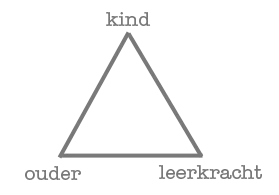 Ouder – kind gesprekkenAan het begin van het schooljaar worden “ouder-kind gesprekken” gehouden. In de groepen 1 en 2 is dit een gesprek tussen leerkracht en ouder waarbij ouders hun verwachtingen kunnen uitspreken. Vanaf groep 3 is dit een gesprek, waarbij ouders wel aanwezig zijn, maar hun kind leidend is in het gesprek met de leerkracht. VoortgangsgesprekkenIn de groepen 1 en 2 wordt er in  november met de ouders gesproken over de Sociaal Emotionele Ontwikkeling van hun kind. In maart en juni wordt het rapport besproken waarbij naast de sociale emotionele ontwikkeling ook de cognitieve ontwikkeling centraal staat.In de groepen 3 en hoger wordt in november en juni het rapport besproken waarbij naast de sociale emotionele ontwikkeling ook de cognitieve ontwikkeling centraal staat. In maart wordt het portfolio en de cito resultaten besproken. Hierbij zijn de leerlingen ook aanwezig. Student CouncilWij vinden het ook belangrijk dat de leerlingen zich gehoord voelen, daarom hebben wij een student council opgericht. Het doel van de student council is leerlingen te betrekken bij beslissingen in en rond de school. Verder proberen we leerlingen op deze wijze vertrouwd te maken met het democratisch proces in onze samenleving (om te beginnen op school) en leerlingen inspraak te geven en hen te leren gefundeerde meningen te verwoorden.4.3	Pedagogisch en didactisch handelenHet grondprincipe van ons didactisch handelen is dat elk kind uniek is (4.3.1). Daarnaast willen wij onze leerlingen eigenaar maken van hun eigen leerproces (4.3.2) . Het pedagogisch handelen van de leerkrachten richt zich op de ontwikkeling van zelfstandigheid van de leerlingen (4.3.3)  het leren van normen en waarden (4.3.4), ontwikkelen executieve functies  (4.3.5) stimuleren van  samenwerken bij de leerlingen (4.3.6) en tot slot het stimuleren van intercultureel bewustzijn van onze leerlingen (4.3.7)4.3.1	Elk kind is uniekMet ons uitgangspunt “elk kind is uniek” gaan wij ervan uit dat kinderen zich op allerlei gebieden verschillend ontwikkelen. Daarom werken wij handelingsgericht. Dit houdt in dat wij voor allerlei leergebieden groepsplannen opstellen met een aanbod voor een ieder op maat. Kinderen die de basisstof aangeboden krijgen, kinderen die meer aankunnen en weinig instructie nodig hebben, kinderen die meer moeite hebben en verlengde instructie behoeven. Onze groepsplannen worden elk half jaar geëvalueerd en bijgesteld. 4.3.2	EigenaarschapHet eigenaarschap van kinderen wordt voor een belangrijk deel vormgegeven door middel van ons thematisch onderwijs. Hierbij staat ons uitgangspunt van onze visie op leren centraal namelijk dat leerlingen van nature nieuwsgierig zijn. Buiten de doelen die  de leerkrachten voor ogen hebben stimuleren wij de leerlingen vanaf groep 1  zelf doelen te formuleren over een bepaald onderwerp. Deze doelen verwerken wij, waar mogelijk, in onze lessen, waarbij we onze leerlingen stimuleren zelf antwoord te vinden op hun vragen. Naast onze lessen kunnen leerlingen ook in de leertuin aan de slag met hun leerdoelen. Hierbij maken zij gebruik van Stippestappen. Dit wordt in paragraaf 4.3.5 verder uitgewerkt4.3.3	Zelfstandigheid vergrotenOm de zelfstandigheid bij onze leerlingen te vergroten werken wij vanaf groep 1 met zelfstandig werken. In groep 1 en 2 plannen de leerlingen tijdens het taakwerken zelf hun werkje in (soms is dit nog leerkracht  gestuurd). Vanaf groep 3 plannen de leerlingen hun weektaak zelf in. In de tijd die ze hiervoor krijgen werken de leerlingen zelfstandig aan hun taak. Daarnaast werken onze leerkrachten, door het gebruik van het stoplicht, aan uitgestelde aandacht.4.3.4	Het leren van normen en waardenLeerkrachten werken aan thema’s op het gebied van sociaal emotionele ontwikkeling (3.3). Binnen deze thema’s komen normen en waarden aan bod die binnen onze school gelden. De thema’s zijn gebaseerd op het observatie instrument van ZIEN! Deze thema’s zijn ook te koppelen aan de executieve functies van de boot (4.3.4) en de groepsplannen die wij gebruiken van Kees van Overveld. Hiernaast krijgen de kinderen het vakgebied ‘mens en maatschappij’ aangeboden binnen de thema’s van IPC. Hierbij komen doelen aan bod als ‘weten dat mensen binnen een groep verschillende opvattingen, eigenschappen en doelen hebben’ en ‘weten dat zij rechten en verantwoordelijkheden hebben.’4.3.5	Ontwikkelen van de executieve functiesExecutieve functies horen bij het denkvermogen. Het zijn hogere denkprocessen die nodig zijn om activiteiten te plannen en aan te sturen. Binnen onze school maken we, vanaf groep 1,  gebruik van de Stippestappen en daarnaast  vanaf groep 3 ook van de boot als metafoor voor de executieve functies. Door het gebruik hiervan ontstaat er zowel bij leerkrachten als leerlingen een gemeenschappelijke taal. De Stippestappen wordt gebruikt bij; iedere uitleg van een taak/vak; bij het toepassen van reken - en begrijpend lezen strategieën; bij het toepassen van de juiste spellingscategorieën en het formuleren van een leervraag bij de leertuin. Voor meer informatie verwijzen wij u graag naar onze website.4.3.6	Stimuleren van  samenwerken bij de leerlingen Op onze school vinden wij het belangrijk dat onze leerlingen leren samenwerken. Dit stimuleren wij op diverse gebieden;Binnen onze IPC thema’s is “samenwerken” vanaf groep 3 een assessment for learning doel waarbij leerlingen gestimuleerd worden na te denken over de eigen ontwikkeling van deze vaardigheid.In de Leertuin wordt er gewerkt aan de ontwikkeling van persoonlijke leerdoelen. Hierbij wordt, waar mogelijk, groepsdoorbroken gewerkt. Leerlingen van groep 2 werken bijvoorbeeld samen met leerlingen uit groep 4.Tijdens de lessen (Engels en Nederlands) worden op diverse manieren coöperatieve werkvormen ingezet waardoor samenwerken en samen leren wordt gestimuleerd. Voor de ontwikkeling van de Engelse taalvaardigheid worden coöperatieve werkvormen ook ingezet met als doel dat kinderen de Engelse taal actief moeten gebruiken (get the children to talk)Op diverse momenten wordt er gestimuleerd om groepsdoorbroken te werken zodat leerlingen met elkaar moeten samenwerken; vrij keuzen werken met de  groepen 1 en 2; dezelfde bouwen die gezamenlijk lessen organiseren; “Doe vrijdag” van groep 3 en choosing time waarbij alle groepen in de school met elkaar leren en spelen. Hiernaast wordt er bij ieder thema binnen IPC gekozen voor een gezamenlijk start- en eindpunt en vindt er altijd een samenwerking met een andere groep plaats. Bijvoorbeeld een langdurige samenwerking door het maken van een project met leerlingen uit verschillende klassen of een kort moment, zoals een handvaardigheidcircuit. 4.3.7	Stimuleren van intercultureel bewustzijn van onze leerlingen Wij vinden het belangrijk dat onze leerlingen kennis hebben van de internationale omgeving waarin zij acteren. Ons aanbod richt zich op actief burgerschap en sociale integratie (wereldburgerschap). Internationaliseren betekent dat wij samen met onze leerlingen ‘over grenzen heen kijken’, zodat ze hun wereld vergroten. Door leerlingen op jonge leeftijd te laten kennismaken met de internationale en interculturele samenleving, krijgen ze een breder perspectief en worden ze toegerust op het functioneren in deze samenleving. Binnen internationalisering  werken wij op twee domeinen: Vroeg vreemdetalenonderwijsKennis van de Engelse taal opent de deur naar andere landen en is een basisvoorwaarde om goed en effectief om te gaan met andere culturen.Internationaal georiënteerde leerinhoudenOns curriculum van  het International Primary Curriculum (IPC) sluit specifiek aan op internationale oriëntatie. Het is een curriculum voor kinderen van 4-12 jaar gericht op de creatieve en zaakvakken. Het curriculum geeft ook een internationaal perspectief; het helpt de kinderen verbanden te leggen tussen het geleerde en hoe ze dit kunnen toepassen in eigen land, en kijkt ook naar het perspectief van mensen in andere landen. Naast onze IPC thema’s organiseren wij  activiteiten die het intercultureel bewustzijn stimuleren, zoals 1x  in het jaar International foodday (kinderen maken kennis met eten uit verschillende landen/culturen)  en 3x in het jaar mothertongue reading ((groot) ouders lezen boeken voor uit hun moedertaal).4.4	AmbitiesZoals in 2.2.1 beschreven heeft leren ‘leren’ binnen onze school een grote rol. Naast het werken met behulp van methodes vinden wij het belangrijk dat ons onderwijs zich richt op het ontwikkelen van executieve functies.  Onze ambitie is om dit nog verder te ontwikkelen. Wij willen onze leerlingen de juiste vaardigheden leren met als doel de overgang naar de middelbare school soepel te laten verlopen. Wij geloven dat zij hier in hun verdere leven profijt van hebben, zowel binnen tweetalig onderwijs als een andere vorm van onderwijs. Om dit proces goed te kunnen begeleiden bieden wij onze leerkrachten de juiste scholing aan.Om het interculturele bewustzijn van onze leerlingen meer te stimuleren richten wij ons op het domein ‘virtuele ondersteuning’. Dit houdt in dat wij intensiever met Harbour International willen samenwerken binnen de IPC thema’s en tijdens festiviteiten. Vanwege de fysieke afstand willen wij dit bewerkstelligen met behulp van social media.Hoofdstuk 5	Kwaliteitszorg5.1	InleidingBOOR heeft de strategische visie verwoord in het koersdocument. Elke school krijgt de ruimte om hieruit een passende keuze te maken, gegeven de schoolopdracht en de wettelijke kaders. Voor BOOR is elke school uniek. Per school is een specifieke aanpak nodig om goed onderwijs te realiseren. Door diverse manieren van onderzoek vanuit BOOR wordt een beeld van Harbour Bilingual verkregen dat als ‘momentopname’ dienst kan doen in het gesprek met directie en ons team. Dit gebeurt op diverse manieren:Er wordt aan het begin van het jaar een startgesprek gehouden met directie waarin het jaarplan en de bijbehorende doelen worden besproken.Het team “onderwijskwaliteit” van BOOR ondersteunt en monitort het onderwijs op Harbour Bilingual gedurende het jaar. Dit doen zij o.a. door het organiseren van doorloopdagen waarbij zij in gesprek gaan met directie, ouders, leerlingen en medewerkers, klassenobservaties doen en gericht advies/feedback geven aan de school.Jaarlijks wordt er een leerling tevredenheid en tweejaarlijks een leerling- ouder- en medewerkerstevredenheid gemeten. De beelden van deze metingen worden op school- en bestuursniveau besproken en gemonitord.Data van de opbrengsten worden gedeeld met het bestuur en worden in een gesprek geëvalueerd. Naast de door het bestuur vastgestelde kwaliteitsprocessen, begeleidt en monitort Harbour Bilingual de kwaliteit van de organisatie en haar onderwijs. In dit hoofdstuk wordt weergegeven op welke gebieden dit gebeurt en hoe hier door de organisatie invulling aan wordt gegeven.5.2	Kwaliteit van de organisatie; structuur en cultuur Om deze pilot tot een succes te maken is naar onze mening toekomstvisie nodig, denken in kansen en mogelijkheden, het uitwisselen van informatie en het creëren van draagvlak binnen een gestaag groeiend team. Uit de theorie is bekend dat het van cruciaal belang is dat, voor een succesvolle implementatie van vernieuwingen, er consistentie bestaat tussen enerzijds de ontwikkeling van het leerplan en anderzijds de schoolorganisatieontwikkeling en de docentontwikkeling (Thijs & van den Akker, 2009). Het team van Harbour Bilingual ziet zichzelf als een Professionele Leergemeenschap waarin deze drie ontwikkelingen hand in hand gaan. De teamleden zijn onderverdeeld in expertgroepen en schrijven hun jaarplannen aan de hand van de PLG-bril. Deze bril is een hulpmiddel om zicht te krijgen op condities die van invloed zijn op een concreet vernieuwingsproces. De ‘bril’ integreert de drie capaciteiten van een professionele gemeenschap. Deze drie capaciteiten en de dimensies daarbinnen worden vanuit de concrete vernieuwing met elkaar verbonden (figuur 1). De jaarplannen die opgesteld worden door de expertgroepen vormen de basis van het algemene jaarplan voor de school. Dit jaarplan wordt gezamenlijk bepaald en geëvalueerd. Hierbij worden ook de doelen meegenomen die de directie heeft gesteld. 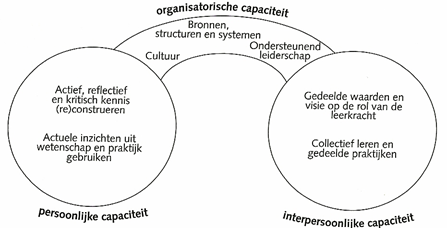 Figuur 1: De PLG-bril (bron: Scholen duurzaam ontwikkelen: Verbiest, E., 2008, p. 220)Daarnaast schrijven de expertgroepen beleidsplannen waarbij zij gebruik maken van de kwaliteitscirkel van Deming, de PDCA cyclus. In het beleidsplan wordt de visie van de school beschreven, worden de doelen en activiteiten (per bouw) beschreven en waar nodig ondersteund door wetenschappelijke onderzoeken. De structuurBinnen Harbour Bilingual zijn de werkzaamheden verdeeld in taken en deze taken zijn gekoppeld aan medewerkers. De formele structuur van Harbour Bilingual is in onderstaand figuur weergegeven.De directeur is directeur van twee scholen;  de Internationale afdeling en de tweetalige afdeling. Zij stuurt de adjunct-directeuren van de Internationale en Tweetalige afdeling aan. De rol van de directeur en adjunct directeuren richt zich op het sturen en monitoren van de doelen en de kwaliteit van ons onderwijs; De rol van de IB-ers richt zich op het sturen, monitoren, stimuleren en ondersteunen van de leerkrachten gericht op de leerprocessen van leerlingen en de kwaliteit van het schoolteam en het schoolteam richt zich op het uitvoeren van het goede onderwijs.De adjunct-directeur van Harbour Bilingual stuurt het team aan en is verantwoordelijk voor de schoolorganisatie in de breedste zin van het woord. De organisatie heeft twee intern begeleiders. Eén is verantwoordelijk voor de groepen 1 t/m 4 en de andere intern begeleider is verantwoordelijk voor de groepen 5 en 6. Zij hebben contact met externe organisaties die binnen de school werken en is, samen met de expertgroepen,  nauw betrokken bij de ontwikkeling van het onderwijs. Onder het OPP vallen de conciërge en de “event manager”. Deze laatste is verantwoordelijk voor de organisatie van alle activiteiten binnen de school zoals Sinterklaas, kerst, uitstapjes etc.De expertgroepenEr zijn vijf expertgroepen waar leerkrachten aan deelnemen. Dit zijn de pijlers van ons onderwijs;TPOIPCWoordenschatZorgSamenwerking met de Wolfert TweetaligZoals al is aangegeven schrijven de expertgroepen het jaarplan voor hun eigen onderwijs pijler. Er wordt door de expertgroep gekeken wat de focus voor het komende schooljaar is, welke activiteiten helpen bij het behalen van de gestelde doelen en wat er voor nodig is aan de hand van de PLG-bril. Tijdens de expertgroep vergaderingen wordt aan de hand van een doelenbord bijgehouden of het jaarplan nog loopt. De expertgroepen bereiden ook teamvergaderingen voor die in het teken staan van belangrijke onderdelen binnen de jaarplannen.De vergaderingenDe directies van de Harbour International en Bilingual vergaderen iedere week. Iedere maand is er een directie-ib overleg waarbij, samen met de intern begeleiders, de voortgang van de zorg besproken wordt. Hierbij wordt incidenteel de TPO coördinator bij betrokken. De vergaderingen zijn onder te verdelen in thematische -, expertgroep -, onderwijsinhoudelijke - , midden- en onderbouw vergaderingen. Onze vergaderingen concentreren zich rondom het vakmanschap van de leerkrachten en de ontwikkeling van leerlingen.Bij de thema vergaderingen staat IPC centraal en wordt het thema voorbereid. De expertgroepen komen zes keer per jaar samen om de voortgang van hun jaarplan te bespreken. Zeven keer per jaar organiseren wij onderwijsinhoudelijke vergaderingen. Binnen deze vergadering  staan de pijlers van het onderwijs centraal (IPC, TPO, Woordenschat en Zorg).  Deze vergaderingen worden voorbereid door de expertgroepen. Tenslotte vergaderen de onder -en middenbouw groepen acht keer per jaar. Op de agenda staan hierbij o.a. de onderwerpen gericht op de onderwijs pijlers van Harbour Bilingual.Vergaderingen worden gehouden aan de hand van het doelenbord. Het doel van dit doelenbord is een korte effectieve werksessie, waarin met collega’s de voortgang wordt besproken op doelen die gezamenlijk gesteld zijn. De doelen die de expertgroepen in hun jaarplannen hebben geformuleerd staan centraal bij deze vergaderingen.  Het doelenbord wordt uitgeprint en opgehangen in de teamkamer.Naast vergaderingen verloopt de communicatie via de app “Social Schools”. Binnen deze app zijn er diverse groepen aangemaakt; team, onder -en middenbouw, expertgroepen en directie. Via deze app kunnen berichten/documenten verstuurd worden, kunnen er reacties gegeven worden door de leden van de groepen en is er een gezamenlijke agenda en agenda’s voor de groepen. Elke zaterdag wordt er een nieuwsbrief naar het mailadres van de medewerkers verstuurd waarin alle berichten per groep gecategoriseerd worden weergegeven en waarin men kan zien welke belangrijke evenementen er gepland staan voor de komende week.(Nieuwe) leerkrachtenDe school heeft voor alle (nieuwe) leerkrachten een informatiemap. Deze map is bedoeld om (nieuwe) leerkrachten wegwijs te maken in de school als professionele leergemeenschap en hetgeen er van leerkrachten verwacht wordt. Hierbij nemen de visie, de organisatie, de cultuur en het werken met CLIL een belangrijke plaats in. Deze map is leidend voor de integratie van de leerkrachten. Vanuit BOOR is er een traject voor startende leerkrachten. Dit traject houdt in dat er inspiratie sessies worden georganiseerd en de startende leerkrachten krijgen een coach vanuit BOOR. Zij bezoekt hen op de school en geeft hen tips. 5.3	Kwaliteit van de pilotLanglopend onderzoek vormt een belangrijk deel van de pilot. Voor de achtjarige pilot heeft een consortium van onderzoekers van ITS, de Universiteit Maastricht, Radboud Universiteit, Expertisecentrum, Voorstudie pilot Primair Tweetalig Onderwijs en de Universiteit Utrecht de handen ineengeslagen en een vijfjarig onderzoekstraject onder de naam FOTO (Flankerend Onderzoek Tweetalig primair Onderwijs) opgezet.De volgende hoofdvraag en deelvragen zijn hiervoor geformuleerd:Hoe wordt TPO vormgegeven en wat is het effect op het Engels en het Nederlands?Wat zijn de effecten van tpo op de Engelse en Nederlandse taalvaardigheid?Welke verschillen zijn er tussen leerlingen die tpo volgen en leerlingen die dat niet doen?Zijn er verschillen tussen scholen en specifieke groepen leerlingen?Ontwikkelt het Nederlands van tpo‐leerlingen zich op vergelijkbare manier als hetNederlands van leerlingen zonder dat programma?Hoe ontwikkelen zich de verschillende deelvaardigheden van het Engels over de tijd?Wat is het effect van tpo op de rekenvaardigheid?Hoe geven scholen vorm aan tpo?Wat vinden leerlingen, ouders, leerkrachten, schoolleiders en besturen van tpo?Naast de experimentele groep van de twaalf gestarte scholen met tpo zijn er twee controlegroepen. De eerste bestaat uit scholen die in groep 1 met vvto Engels (60 min. Engels p/w) beginnen, de tweede groep kent geen programma Engels in de onderbouw. De drie groepen zullen elk ongeveer 300 leerlingen van groep 1 omvatten. De verwachting is dat in totaal meer dan 30 scholen aan dit onderzoek meedoen. De eerste testen hebben in februari 2015 plaatsgevonden. Daarmee is tevens de opzet van de studie verklaard. Deze drie groepen worden acht jaar lang gevolgd. Voor het Engels zijn er drie meetmomenten: halverwege groep 1, groep 3, in groep 5 en groep 6. Voor specifieke informatie en resultaten van de eerste meting verwijzen wij u graag naar Flankerend Onderzoek Tweetalig Primair Onderwijs. 5.4	Kwaliteit van de zorg voor leerlingenDe zorg en begeleiding van onze leerlingen richt zich op twee gebieden: de cognitieve ontwikkeling en de sociaal-emotionele ontwikkeling van de leerlingen. Alle gegevens hiervan worden opgeslagen in ZIEN, Parnassys, Leeruniek en BOSOS. Onze IB-ers monitoren en bewaken dat elke leerling op zijn niveau leert.De IB-er leidt twee keer per jaar het opbrengst gesprek met het team waar de analyse en duiding van de behaalde CITO leerresultaten centraal staan. Naar aanleiding van deze analyse wordt het ambitieplan geëvalueerd en bijgesteld.We onderzoeken daarnaast voortdurend welke leerstrategieën bij onze leerlingen werken en we monitoren op de voortgang voor elk kind. Indien gewenst maken we een ondersteuningsplan (OPP), zowel voor de leerling die minder in staat is om de leerlijn te volgen, maar ook voor de leerling die meer uitdaging nodig heeft (meer-begaafde). Wij verwijzen u graag naar ons  zorgplan.5.5	Kwaliteit pedagogisch en didactisch handelen leerkrachtenBij Harbour Bilingual stellen we doelen op diverse niveaus. Zo werken we vanuit de centrale BOOR ambitie aan het goede onderwijs. Om de kwaliteit van de leerkrachten te borgen hanteert de directie Integraal Personeelsbeleid (IPB). De kern van de cyclus wordt gevormd door een reeks gesprekken en klassenbezoeken vanuit de directie en TPO coördinator. De directie maakt hierbij gebruik van de kwaliteitskaart van BOOR. De TPO coördinator maakt gebruik van de observatielijsten van EP Nuffic, waarbij er specifiek gekeken wordt naar de vaardigheden van de leerkracht op het gebied van CLIL. Naar aanleiding van de klassenbezoeken volgt een gesprek. In dit gesprek wordt vastgesteld in welke mate de leerkracht voldoet aan het competentieprofiel van zijn functie en welke competenties de leerkracht verder moet ontwikkelen in het komende jaar. De leerkracht neemt de verantwoordelijkheid om in de aankomende periode aan de samen overeengekomen leerdoelen te werken. Daarna volgt in hetzelfde schooljaar een ‘check’ aan de hand van flitsbezoeken en informele gesprekken. Er moet duidelijk worden in hoeverre de leerkracht heeft gewerkt aan de doelen. Binnen de lerende organisatie is dit een onderdeel van de houding die men dient aan te nemen. Functioneringsgesprekken en beoordelingsgesprek worden elk jaar afgewisseld.  Het functioneren van de leerkracht wordt bij beoordelingsgesprekken eenzijdig beoordeeld.Onze leerkrachten worden ook door de leden van de stuurgroep TPO geobserveerd. Naar aanleiding van deze observatie volgt een gesprek met de observatoren, de leerkracht en directie. Nieuwe leerkrachtenNieuwe leerkrachten worden intensief begeleid aan de hand van “een starters programma”. Dit programma heeft als doel de leerkrachten meer inzichten te geven in het geven van CLIL lessen. Dit programma is onderdeel van de informatiemap beschreven in 5.2. De expertgroepenDe expertgroepen beschrijven in hun beleid welke doelen er binnen het onderwijs behaald moeten worden. Hierbij worden ook de activiteiten beschreven. In de onder -en middenbouw vergadering gaan de leerkrachten in gesprek met elkaar of deze activiteiten uitgevoerd worden en op welke wijze. Daarnaast organiseren de expertgroepen onderwijsinhoudelijke vergaderingen waarin zij workshops aanbieden aan het team. Door deze manier van werken gaan leerkrachten de dialoog met elkaar aan en verbeteren hierdoor hun pedagogisch en didactisch handelen.Werken met een buddyNaast het werken binnen een expertgroep wordt “samen leren” gestimuleerd door “learning partners”. Elk teamlid is gekoppeld aan een leermaatje die gedurende het jaar op vaste momenten met het teamlid de voortgang van het POP bespreekt. Daarnaast wordt er in het rooster ruimte vrijgemaakt om bij elkaar in de lessen te kijken en elkaar hierop feedback te geven. Hiervoor wordt een observatieformulier “looking for learning” gebruikt.5.6	Kwaliteit personeelsbeleidAanname nieuwe leerkrachten en scholingDe directie en de TPO coördinator zijn verantwoordelijk voor het aannamebeleid van personeel. Zij houden  de sollicitatiegesprekken met nieuwe leerkrachten. Hierbij wordt een deel in het Engels gedaan zodat het niveau kan worden bepaald van het Engels. Het is wenselijk dat leerkrachten van  Harbour Bilingual in het eerste jaar een Cambridge C1 certificaat behalen. Wanneer deze in het verleden al is behaald, dan kan er een kopie ingeleverd worden bij de TPO-coördinator zij zorgt ervoor dat deze in het dossier komt. Ook zal zij beoordelen of er opnieuw een examen afgelegd dient te worden. Wanneer deze nog niet eerder behaald is, dan zorgt de TPO-coördinator ervoor dat het teamlid de benodigde cursus kan volgen, afgestemd op het huidige niveau en met als doel het behalen van het C1 of C2 certificaat. Deze cursus wordt gevolgd bij Masterclass English. Zij bepalen aan de hand van een intake hoeveel lessen een leerkracht nodig heeft en wanneer er een examen afgelegd kan worden.DeskundigheidsontwikkelingDe ontwikkeling van teamleden vindt Harbour Bilingual belangrijk. Volgens het integraal personeelsbeleid voert directie gesprekken met de teamleden. In deze gesprekken wordt van ieder teamlid zijn of haar deskundigheidsontwikkeling besproken. Hierbij wordt gebruik gemaakt van het persoonlijk ontwikkelingsplan (POP). De behoefte van deskundigheidsbevordering van medewerkers wordt afgestemd op basis van  persoonlijke ontwikkelpunten. Het oplossen van professionele hiaten heeft hierbij prioriteit. Binnen de directie wordt bekeken hoe de opgedane kennis vanuit een opleiding gedeeld kan worden in het team. Naast individuele scholing vindt gedurende het jaar teamscholing plaats. De inhoud van de teamscholing is afhankelijk van de speerpunten van de school en haar onderwijs pijlers. 5.7	Kwaliteitsbeleid veiligheidWe vinden het van belang dat de kinderen op onze school zich in een veilige omgeving kunnen ontwikkelen. Ook voor de medewerkers, ouders en bezoekers moet de school een veilige plek zijn. We maken daarin een onderscheid tussen fysieke veiligheid en sociale veiligheid. De kwaliteit van deze veiligheid wordt gemonitord naar aanleiding van verschillende kwaliteitsinstrumenten. In hoofdstuk 3 is beschreven hoe wij hier invulling aangeven. Wij verwijzen u daarnaast naar het veiligheidsplan.5.8	AmbitiesKwaliteit cultuur De cultuur zoals deze op dit moment in de school is, komt al grotendeels overeen met de gewenste cultuur. Deze cultuur kenmerkt zich door samenwerken aan een gezamenlijke visie, flexibiliteit en zorg voor elkaar.  De schoolorganisatie groeit en krijgt voortdurend te maken met nieuwe teamleden. Deze teamleden zijn niet altijd bekend met de beginselen van de professionele leergemeenschap, of blijken dat niet altijd direct te onderschrijven. Onze ambitie is, ondanks dat we te maken hebben met een groeiend team, de professionele leercultuur te behouden. Dit betekent dat wij in de komende jaren moeten investeren in de begeleiding van deze leerkrachten. Kwaliteit pilot Onze ambities voor tweetalig onderwijs zijn tweeledig. Enerzijds willen wij dat onze leerlingen een optimaal resultaat behalen op het gebied van Engels. Anderzijds willen wij dat dit niet ten koste gaat van hun Nederlandse resultaten en willen wij dat het uitstroomniveau van onze leerlingen hoog is. Om onze ambitie te bepalen voor het uitstroomniveau van groep 8 maken wij gebruik van de indicaties op referentieniveaus die uit de CITO resultaten van groep 6 en 7  naar voren zullen komen. Kwaliteit pedagogisch didactisch handelenWerken op een tweetalige school, zoals Harbour Bilingual, vraagt andere vaardigheden van een leerkracht, met name op het gebied van het geven van CLIL lessen. De observatieformulieren, die wij nu hanteren om de pedagogisch didactische vaardigheden van de leerkrachten in kaart te brengen, ondervangen niet al deze vaardigheden. Deze willen wij herzien. Hoofdstuk 6	Ouders6.1	InleidingZoals ook al in 4.2 is beschreven vormen ouders een belangrijke partner in onze school. Wederzijds vertrouwen is de basis voor een goede samenwerking en onmisbaar voor de ontwikkeling van de leerlingen. Ouders, leerlingen en de school vormen samen een driehoek waarbij school en ouders de pijlers zijn die de leerling ondersteunen.6.2	OuderbijdrageHarbour Bilingual vraagt ouders/verzorgers een financiële bijdrage aan het onderwijs van hun kinderen op de tweetalige afdeling van 200 euro. Die bijdrage is vrijwillig maar onmisbaar voor een sluitende begroting. Zo voorkomen wij anders noodzakelijke bezuinigingen op de formatie. De bijdrage wordt voor twee doelen ingezet: ·€ 145,00 voor het wegwerken van een opstart tekort. De afdeling groeit met 2 groepen per jaar en tot alle klassen in alle jaren compleet zijn, heeft de school een tekort op de begroting. Het bestuur van het openbaar onderwijs in Rotterdam (BOOR) heeft geen middelen om dat tekort blijvend op te vangen en doet daarom een dringend beroep op u om de komende jaren in de kosten bij te dragen. Met uw bijdrage kunnen wij het tekort wegwerken tot en met 2028/2029 en hoeven wij niet te bezuinigen. Het schoolfonds van € 55,00 voor o.a. de kalender, schoolreisjes, bezoek dierentuin, museum of kinderboerderij en de Sinterklaas- en kerstviering. Dit is inclusief 5,00 die de klassenouders kunnen besteden aan tussentijdse cadeautjes (stagiaires, verjaardag van de juf of dagen als Charity day waar een kleine bijdrage gevraagd wordt). Hierdoor hoeven de klassenouders niet voor elke gelegenheid geld in te zamelen bij de ouders. Kinderen die halverwege het schooljaar (januari t/m 27 april) bij ons op school komen betalen € 27,50 euro. Kinderen die na de meivakantie bij ons op school komen betalen €17,50 euro.Een reductieregeling is beschikbaar voor ouders met verminderde draagkracht. Jaarlijks wordt aan de medezeggenschapsraad verantwoording afgelegd over de besteding van uw bijdrage en wordt afstemming gezocht voor hoogte en bestemming van de bijdrage voor het volgend schooljaar.6.3	Communicatie met oudersSocial SchoolsSchool communiceert via de Social Schools app met de ouders. Ouders krijgen aan het begin van het schooljaar een kalender. Hierin staat de schoolgids en worden belangrijke activiteiten van het jaar weergegeven. Deze activiteiten en extra “uitjes” worden ook weergegeven in de agenda van Social Schools. Daarnaast worden de activiteiten van de komende twee maanden op een schoolbord in de hal weergegeven. Elke zaterdag ontvangen de ouders een nieuwsbrief via de mail. In deze nieuwsbrief staan alle berichten die zijn gestuurd via Social Schools van de afgelopen week met hierbij activiteiten die zijn gepland in de komende week. Wanneer ouders een bericht willen sturen naar teamleden, of andersom, kan dit ook via deze app.In hoofdstuk 4 is er besproken hoe wij ouders betrekken bij de ontwikkeling van hun kind door middel van ouder- kind gesprekken en voortgangsgesprekken. Workshops voor ouders “All Aboard”Jaarlijks organiseren wij een interactieve avond met workshops voor ouders, ‘All Aboard’. Tijdens deze avond krijgen ouders een kijkje in de keuken van Harbour Bilingual. Zij kunnen workshops volgen  op het  gebied van onze onderwijs pijlers; IPC, TPO, Woordenschat en Zorg. Om de twee jaar presenteren wij ook de resultaten van de pilot.Koffieochtend nieuwe oudersVier keer per jaar organiseren wij koffieochtenden voor onze nieuwe ouders. Tijdens deze ochtend kunnen de ouders kennismaken met elkaar. Daarnaast krijgen zij informatie over de school en kunnen zij vragen stellen.6.4	Ouderteam en MROuders die lid zijn van het ouderteam helpen de school bij het organiseren van evenementen en denken mee over activiteiten binnen de school. Ouders die lid zijn van de medezeggenschapsraad kunnen meedenken en - beslissen over het beleid van de school. Ouders worden geïnformeerd over de activiteiten van het ouderteam en MR via Social Schools. Voor meer informatie, zie schoolgids. 6.5	AmbitiesIn een groeiende school heb je te maken met een groei aan teamleden, ouders en leerlingen. Ondanks deze groei willen wij de cultuur die er nu binnen de school heerst handhaven. Er zijn korte lijnen tussen leerlingen, ouders en teamleden, dit willen wij graag zo houden. Het is van belang nieuwe leerkrachten te begeleiden, zoals beschreven in 5.2  en (nieuwe) ouders te informeren over de communicatie binnen de school, zoals beschreven in 6.3.	Overzicht methodes groep 1 t/m 6		Overzicht methodes groep 1 t/m 6		Overzicht methodes groep 1 t/m 6		Overzicht methodes groep 1 t/m 6		Overzicht methodes groep 1 t/m 6	Vakken Groep 1/2Groep 3Groep 4 en 5Groep 6 en hogerNederlandse taalvaardigheidIPCWoordenschat- baklijstenMap fonemisch bewustzijnVeilig leren lezenStaalStaalToetsinstrumentenBOSOSMethodetoetsen & CITO Begrijpend lezen 3.0 & AVI & DMTMethodetoetsen & CITO Begrijpend lezen 3.0 & AVI & DMTMethodetoetsen & CITO Begrijpend lezen 3.0 & AVI & DMTRekenenIPCMap gecijferd bewustzijnWereld in GetallenWereld in GetallenGynzyToetsinstrumentenBOSOSMethodetoetsen, CITO Rekenen 3.0Methodetoetsen, CITO Rekenen 3.0Methodetoetsen,       CITO Rekenen 3.0Engelse taalvaardigheidIPCOxford reading treeBig English plusOxford reading treeBig English plusReading a-zOxford reading treeBig English plusReading a-zOxford reading treeToetsinstrumentenObservatielijst TPOObservatielijst TPOVanaf januari groep 4:English BenchmarkReading a-zEnglish BenchmarkReading a-zKunstzinnige vorming, wereldoriëntatie, mens & maatschappij en InternationaalIPCIPCIPC IPCToetsinstrumentenBOSOSPortfolioPortfolioPortfolio